Ön SözBilindiği üzere Üniversitemiz, Yükseköğretim Kalite Kurulu (YÖKAK) tarafından 2020 yılı kapsamında Kurumsal Akreditasyon Programı’na dahil edilmiş bulunmaktadır. Söz konusu program kapsamında Üniversitemiz, güz döneminde YÖKAK değerlendiricilerinden oluşan bir değerlendirme takımı tarafından kurumsal akreditasyon değerlendirmesine tabi tutulacaktır. Bu rehber, Ege Üniversitesi’nin YÖKAK Kurumsal Akreditasyon Programı değerlendirme sürecine ilişkin hazırlık çalışmalarına katkıda bulunmak amacıyla oluşturulmuştur. Bu kapsamda, YÖKAK Kurumsal Akreditasyon Programı tanıtılmakta ve Ege Üniversitesi ailesi olarak Kurumsal Akreditasyon Programı değerlendirme sürecine nasıl hazırlanmamız gerektiğine dair bilgilendirme yapılmaktadır. Başarılı bir Kurumsal Akreditasyon süreci geçirmemiz ve Üniversitemiz için en uygun sonucu elde etmemiz dileğiyle…Kurumsal Akreditasyon Programı (KAP) Nedir?Kurumsal Akreditasyon Programı (KAP); Yükseköğretim Kalite Kurulu tarafından oluşturulan değerlendirme takımlarının  Kurumsal Dış Değerlendirme ve Akreditasyon Ölçütleri ile Kurumsal Dış Değerlendirme ve Akreditasyon Kılavuzu kapsamındaki çalışmalarıyla yürütülmektedir. KAP, yükseköğretim kurumlarındaki kalite güvencesi, eğitim-öğretim, araştırma-geliştirme, toplumsal katkı ve yönetim sistemi süreçlerinin “planlama, uygulama, kontrol etme(izleme) ve önlem alma (PUKÖ)” döngüsü kapsamında değerlendirilmesini sağlayan bir dış değerlendirme sürecidir.Kurum, belirtilen 5 başlıkta PUKÖ döngüsü kapsamında 1.000 puan üzerinden değerlendirilmektedir.Her yıl KAP’a dahil edilecek yükseköğretim kurumları YÖKAK tarafından belirlenmekte ve belirlenen bu yükseköğretim kurumlarının yapısına uygun olarak değerlendirme takımları oluşturulmaktadır. Söz konusu değerlendirme takımları tarafından ilgili yükseköğretim kurumuna iki ziyaret (ön ziyaret ve saha ziyareti) gerçekleştirilmektedir. Covid-19 Pandemisi nedeniyle ön ziyaret uzaktan, saha ziyareti ise, bir kısmı uzaktan bir kısmı yüz yüze olmak üzere karma ziyaret şeklinde gerçekleştirilecektir. 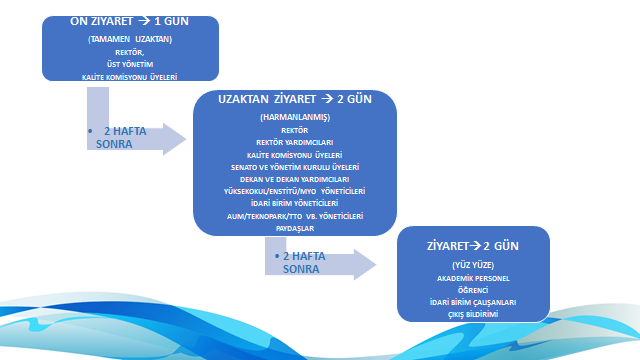 Ziyaretler esnasında değerlendirme takımı tarafından kurumda birtakım gözlemler yapılmakta ve kurum yöneticileri, birim yöneticileri, akademik personel, idari personel, öğrenciler ve paydaşlar ile odak görüşmeler gerçekleştirilmektedir. Değerlendirme takımı, kurumdan ve birimlerden söz konusu süreçlere ilişkin ek bilgi ve belge talebinde bulunmaktadır. Ziyaretler neticesinde ise değerlendirme takımı tarafından Kurumsal Akreditasyon Raporu (KAR) hazırlanmakta ve bu rapor göz önünde bulundurularak YÖKAK tarafından akreditasyona ilişkin karar verilmektedir. YÖKAK tarafından KAP kapsamında aşağıdaki kararlar verilebilmektedir:Tam akreditasyon (Beş yıl süreyle),Koşullu akreditasyon (İki yıl süreyle),Yükseköğretim kurumuna kalite güvencesi uygulamaları bağlamında destek verilmesi.Kurumsal Akreditasyon Programı (KAP) İçin Neler Yapmalı ve Nasıl Hazırlanmalıyız?Kurumsal Akreditasyon Programı’nın Üniversitemiz açısından arz ettiği önem nedeniyle, birimler               -Rektörlük, fakülte, enstitü, yüksekokul, meslek yüksekokulu, idari birimler, araştırma birimleri- temelinde değerlendirme sürecine yönelik hazırlık çalışmalarının hassasiyetle gerçekleştirilmesi gerekmektedir. Bu kapsamda, YÖKAK Kurumsal Dış Değerlendirme ve Akreditasyon Kılavuzu Sürüm 2.0 (Alt Ölçütler Rehberi 2020) hazırlık çalışmalarında yol gösterici olacaktır. YÖKAK Kurumsal Dış Değerlendirme ve Akreditasyon Kılavuzu 2.0 (Alt Ölçütler Rehberi 2020)YÖKAK Alt Ölçütler Rehberi 2020; beş başlık (Kalite Güvencesi Sistemi, Eğitim-Öğretim, Araştırma-Geliştirme, Toplumsal Katkı, Yönetim Sistemi) altında 21 ölçüt ve 58 alt ölçütten oluşmaktadır. Üniversitemiz birim yöneticilerinin, YÖKAK değerlendirme ekibinin birimlerine yapacağı olası ziyareti için aşağıda detayı sunulan ölçütleri temel alarak mevcut durumlarına ve yürüttükleri çalışmalara ilişkin bilgi, belge ve kanıtları hazırlamaları önerilmektedir.A. KALİTE GÜVENCESİ SİSTEMİ A.1. Misyon ve Stratejik Amaçlar Kurum, stratejik yönetiminin bir parçası olarak kalite güvencesi politikaları ve bu politikaları hayata geçirmek üzere stratejilerini belirlemiş ve kamuoyuyla paylaşmıştır.A.1.1. Misyon, Vizyon, Stratejik Amaç ve HedeflerKurumda, misyon ve vizyon ifadesi tanımlanmıştır. Bu ifadeler; kurum çalışanlarınca bilinir ve paylaşılır, kuruma özeldir (onun profilini/kimliğini yansıtır), hedeflere yönelmesine yardımcı olur, sürdürülebilir bir gelecek yaratmak için uygundur ve yol göstericidir. Kurumda, Stratejik Plan (SP) kültürü ve geleneği vardır. Bu çerçevede kurumda mevcut dönemi kapsayan, kısa/orta uzun vadeli amaçlar, hedefler, alt hedefler, eylemler ve bunların zamanlaması, önceliklendirilmesi, sorumluları, mali kaynakları bulunmaktadır. Söz konusu çalışmalar, tüm paydaşların görüşü alınarak (özellikle stratejik paydaşlar) hazırlanmıştır. Kurumda, mevcut SP hazırlanırken bir önceki SP’nin ayrıntılı değerlendirilmesi yapılmış ve bulgular temel alınmıştır. Kurumda yıllık gerçekleşme takip edilmekte, ilgili kurullarda tartışılmakta ve gerekli önlemler alınmaktadır.A.1.2. Kalite Güvencesi, Eğitim-Öğretim, Araştırma-Geliştirme, Toplumsal Katkı ve Yönetim Sistemi PolitikalarıKurumun, Kalite güvencesi (KG) politika metni vardır. Bu metin; paydaşların görüşü alınarak hazırlanmıştır, kurum çalışanlarınca bilinir ve paylaşılır, yalın, somut, gerçekçi, sürdürülebilirdir ve kalite sistemini ana hatları ile tam tarif etmektedir. Kurumda; KG yönetim şekli, örgütlenme, temel mekanizmalar, merkezi kurgu ve birimlere erişim açıklanmıştır. Buna koşut olarak kurumda; eğitim-öğretim (uzaktan eğitimi de kapsayacak şekilde), araştırma-geliştirme, toplumsal katkı ve yönetim sistemi politikaları vardır ve KG politikası için belirtilen özellikleri taşır. Bu politika ifadelerinin somut sonuçları ve uygulamalara yansıyan etkileri vardır. Örnekleri sunulabilir.A.1.3. Kurumsal Performans YönetimiKurumda; tüm temel etkinlikleri kapsayan kurumsal (temel, anahtar) performans göstergeleri (KPI) tanımlanmış ve yazılıdır. İç Kalite Güvence (KG) Sistemi ile nasıl ilişkilendirildiği tanımlanmış ve yazılıdır. Kurumsal performans yönetiminin kararlara yansımasına ilişkin örnekleri mevcuttur. Yıllar içinde nasıl değiştiği takip edilmektedir. Bu izlemenin sonuçları yazılıdır ve gerektiği şekilde kullanıldığına dair kanıtlar mevcuttur.A.2. İç Kalite Güvencesi Kurum, iç KG sistemini oluşturmuştur ve bu sistem ile süreçler gözden geçirilerek sürekli iyileştirilme sağlanmaktadır. Kalite Komisyonunun yetki, görev ve sorumlulukları açık şekilde tanımlanmıştır ve kurumda kalite kültürü yaygınlaştırılmıştır. A.2.1. Kalite KomisyonuKurumun Kalite Komisyonunun süreç ve uygulamaları tanımlıdır, kurum çalışanlarınca bilinir ve paylaşılır. Komisyon aktif olarak çalışır, iç KG sisteminin oluşması ve gelişmesinde etkin rol alır, program akreditasyonu süreçlerine destek verir. Bu kapsamda gerçekleşen etkinliklerin sonuçları değerlendirilmektedir. Kurumda, Kalite El Kitabı gibi politika belgelerinin dokümante edildiği, kolayca erişilebilen ve sürekli güncellenen bir kaynak bulunmaktadır. Kurumda, Kurumsal İç Değerlendirme Raporu – KİDR - hazırlama ve onaylama, kullanma süreci, işleyişi ve varsa başka değerlendirme süreçleri paylaşılmaktadır ve gerçekleşen uygulamalar irdelenmektedir. A.2.2. İç Kalite Güvencesi Mekanizmaları (PUKÖ Çevrimleri, Takvim, Birimlerin Sahiplenmesi)Kurumda, PUKÖ çevrimleri temelinde takvim yılı kapsamında hangi işlem, süreç ve mekanizmaların devreye gireceği planlanmış akış şemaları ile belirlidir (nasıl-kim-kime-neyin iletileceği). Yetkiler ve sorumluluklar tanımlanmıştır. Gerçekleşen uygulamalar irdelenmektedir. Kurumda; takvim yılı kapsamında yapılan işlem, süreç ve mekanizmaların üst yönetim, fakülteler/yüksekokullar/enstitüler, araştırma merkezleri, öğretim elemanları, idari personel ve öğrenciler gibi katmanları nasıl dahil ettiği belirtilmiştir. Takvim yılı kapsamında tasarlanmayan diğer kalite döngülerinin ise tüm katmanları içerdiği kanıtları ile belirtilmiştir, gerçekleşen uygulamalar irdelenmektedir.A.2.3. Liderlik ve Kalite Güvencesi KültürüKurumda, rektörün KG bilinci, sahipliği, heyecanı ve kurum iç KG sisteminin oluşturulmasına liderlik etmesi tatminkar düzeydedir. Aynı şekilde, birimlerde liderlik anlayışı ve koordinasyon kültürü yerleşmiştir. Akademik ve idari birimler ile yönetim arasında etkin bir iletişim ağı oluşturulmuştur. Kurumsal süreklilik güvenceleri ve nasıl çalıştığı, deneyim birikimlerinin oluşma hızı, kalite kültürü geliştirme hızı takip edilmekte ve irdelenmektedir. Geri bildirim, izleme, içselleştirme fırsatları ve üst yönetimin bunlara katkısı sürekli değerlendirilmektedir.A.3. Paydaş Katılımı Kurum, iç ve dış paydaşların kalite güvencesi sistemine katılımını ve katkı vermesini sağlamalıdır. A.3.1. İç ve Dış Paydaşların Kalite Güvencesi, Eğitim-Öğretim, Araştırma-Geliştirme, Yönetim ve Uluslararasılaşma Süreçlerine KatılımıKurumda; iç ve dış paydaşların karar alma ve yönetişim süreçlerine katılım mekanizmaları ile iyileştirme süreçlerine katılım mekanizmalarının nasıl planlandığı ve uygulandığı belirlenmiştir. Gerçekleşen katılımın etkinliği, kurumsallığı ve sürekliliği irdelenmektedir. Kurumda, paydaş katılımına ilişkin uygulama örnekleri mevcuttur. İç kalite güvencesi sisteminde özellikle öğrenci ve dış paydaş katılımı ve etkinliği mevcuttur. Sonuçlar değerlendirilmektedir.A.4. Uluslararasılaşma Kurum, uluslararasılaşma stratejisi ve hedefleri doğrultusunda yürüttüğü faaliyetleri periyodik olarak izlemeli ve sürekli iyileştirmelidir. A.4.1. Uluslararasılaşma PolitikasıKurumun uluslararasılaşma politikası; Erasmus ve diğer değişim programları (öğrenci, staj, akademik personel, idari personel), diploma programlarına kayıtlı uluslararası öğrenci, maaşlı uluslararası akademik personel, araştırma takımları, projeleri ve yayınları çerçevesindeki uluslararası araştırmacı, değişik bilim alanlarındaki ortak araştırmalar, uluslararası ağlar ve organizasyonlar, müfredatın uluslararası yaklaşımlarla uyumu, ortak diploma programları etkinlikleri gibi konuları ele alır ve kurum hedeflerini ve stratejilerini, süreç ve mekanizmalarını, organizasyon yapısını, zamanlamayı ve geliştirme çerçevesini özetler.A.4.2. Uluslararasılaşma Süreçlerinin Yönetimi ve Organizasyonel YapısıKurumda, uluslararasılaşma süreçlerinin yönetimi ve organizasyonel yapısı kurumsallaşmıştır. Kurumun uluslararasılaşma süreçlerinin yönetimi ve organizasyonel yapısı, uluslararasılaşma politikası ile uyumludur; hiyerarşik bağlantılar tanımlı ve etkindir.A.4.3. Uluslararasılaşma KaynaklarıKurumda uluslararasılaşmaya ayrılan kaynaklar (mali, fiziksel, insan gücü) belirlenmiş, paylaşılmış, kurumsallaşmıştır, izlenmekte ve değerlendirilmektedir. A.4.4 Uluslararasılaşma Perfomansının İzlenmesi ve İyileştirilmesiKurumda uluslararasılaşma performansı izlenmektedir, izlenme mekanizma ve süreçleri yerleşiktir, sürdürülebilirdir, iyileştirme adımlarının kanıtları vardır.B. EĞİTİM VE ÖĞRETİM B.1. Programların Tasarımı ve Onayı Kurum, yürüttüğü programların tasarımını, öğretim programlarının amaçlarına ve öğrenme çıktılarına uygun olarak yapmaktadır. Programların yeterlilikleri, Türkiye Yükseköğretim Yeterlilikleri Çerçevesi’ni (TYYÇ) esas alacak şekilde tanımlanmıştır. Ayrıca kurum, program tasarım ve onayı için tanımlı süreçlere sahiptir. B.1.1. Programların Tasarımı ve OnayıKurumda programların tasarımı ve onayına ilişkin tanımlı ve sistematik süreçler bulunmaktadır. Kurumda tüm programların tasarımı ve onayına ilişkin tanımlı süreçler doğrultusunda uygulamalar gerçekleştirilmiş ve bu uygulamalardan bazı sonuçlar elde edilmiştir. Paydaşların katılımıyla programların tasarımı ve onayına ilişkin uygulamalar sistematik olarak izlenmekte ve paydaşlarla birlikte değerlendirilerek önlemler alınmaktadır. B.1.2. Program Amaçları, Çıktıları ve Programın TYYÇ ile UyumuKurumda; programların amaçları ve programların öğrenme çıktıları (kazanımları) oluşturulmuş, kamuoyuna ilan edilmiş ve TYYÇ ile uyumu belirtilmiştir. Program yeterlilikleri belirlenirken kurumun misyon-vizyonu göz önünde bulundurulmuştur.Kurumda; ders bilgi paketleri, varsa ulusal çekirdek programı, varsa ölçütler (örneğin akreditasyon ölçütleri vb.) dikkate alınarak hazırlanmıştır. Kazanımların ifade şekli öngörülen bilişsel, duyuşsal ve devinimsel seviyeyi açıkça yansıtmaktadır. Program çıktılarının gerçekleştiğinin nasıl izleneceğine dair planlama yapılmıştır, özellikle kurumun ortak (jenerik) çıktıların irdelenme yöntem ve süreci ayrıntılı belirtilmiştir.B.1.3. Ders Kazanımlarının Program Çıktıları ile EşleştirilmesiKurumda; derslerin öğrenme kazanımları (karma ve uzaktan eğitim de dahil) tanımlanmış ve program çıktıları ile ders kazanımları eşleştirmesi oluşturulmuştur. Kazanımların ifade şekli öngörülen bilişsel, duyuşsal ve devinimsel seviyeyi açıkça yansıtmaktadır. Ders öğrenme kazanımlarının gerçekleştiğinin nasıl izleneceğine dair planlama yapılmıştır, özellikle alana ait olmayan (jenerik) kazanımların irdelenme yöntem ve süreci ayrıntılı belirtilmiştir.B.1.4. Programın Yapısı ve Ders Dağılım Dengesi (Zorunlu-Seçmeli Ders Dağılım Dengesi; Alan ve Meslek Bilgisi ile Genel Kültür Dersleri Dengesi, Kültürel Derinlik Kazanma, Farklı Disiplinleri Tanıma İmkanları)Kurumun öğretim programı (müfredat) yapısı zorunlu-seçmeli ders dengesini gözetmekte, meslek- meslek dışı ders dengesini gözetmekte, kültürel derinlik ve farklı disiplinleri tanıma imkanını (genişlik) vermektedir. Ders sayısı ve haftalık ders saati öğrencinin akademik olmayan etkinliklere zaman ayırabileceği şekilde düzenlenmiştir.B.1.5. Öğrenci İş Yüküne Dayalı TasarımKurumda tüm derslerin AKTS değeri web üzerinden paylaşılmakta, öğrenci iş yükü takibi ile doğrulanmaktadır. Staj ve mesleğe ait uygulamalı öğrenme fırsatları mevcuttur ve yeterince öğrenci iş yükü ve kredi çerçevesinde değerlendirilmektedir. Gerçekleşen uygulamanın niteliği irdelenmektedir. Öğrenci iş yüküne dayalı tasarımda uzaktan eğitimle ortaya çıkan çeşitlilikler de göz önünde bulundurulmaktadır.B.1.6. Ölçme ve DeğerlendirmeKurumda öğrenme kazanımı, öğretim programı (müfredat), eğitim hizmetinin verilme biçimi (örgün, uzaktan, karma, açıktan), öğretim yöntemi ve ölçme-değerlendirme uyumu gözetilmektedir. Öğrenci özelliklerine göre farklılaştırılmış çoklu ölçme ve değerlendirme yöntem ve tekniklerine yer verilmiştir. Kurum, ölçme-değerlendirme yaklaşım ve olanaklarını, öğrenci ve öğretim elemanı geri bildirimine dayalı biçimde iyileştirmektedir.B.2. Öğrenci Kabulü ve Gelişimi Kurum, öğrenci kabullerine yönelik açık kriterler belirlemiştir. Diploma, derece ve diğer yeterliliklerin tanınması ve sertifikalandırılması ile ilgili olarak önceden tanımlanmış ve yayımlanmış kuralları tutarlı ve kalıcı bir şekilde uygulamaktadır. B.2.1. Öğrenci Kabulü ve Önceki Öğrenmenin Tanınması ve Kredilendirilmesi (Örgün Eğitim, Yaygın Eğitim ve Serbest Öğrenme Yoluyla Edinilen Bilgi ve Beceriler)Kurumda; öğrenci kabul kriterleri iyi tanımlanmış, duyurulmuş, tutarlıdır ve uygulamalar şeffaftır. Diploma ve sertifika gibi belge talepleri titizlikle takip edilmektedir. Eksikli ve kusurlu işlemin bulunmamasının güvencesi verilmiştir. Kurumda; önceki öğrenmenin (örgün eğitim, yaygın eğitim ve serbest öğrenme yoluyla edinilen bilgi ve becerilerin) tanınması ve kredilendirilmesi yapılmaktadır. Uluslararasılaşma politikasına paralel hareketlilik destekleri, öğrenciyi teşvik edici ve kolaylaştırıcı önlemler bulunmaktadır ve hareketlilikte kredi kaybı olmaması yönünde uygulamalar vardır.B.2.2. Diploma, Derece ve Diğer Yeterliliklerin Tanınması ve SertifikalandırılmasıKurumda; yeterliliklerin onayı, mezuniyet koşulları, mezuniyet karar süreçleri açık, anlaşılır, kapsamlı ve tutarlı şekilde tanımlanmış ve kamuoyu ile paylaşılmıştır. Bu süreç ve işlemler izlenmektedir ve güvence altına alınmıştır.B.3. Öğrenci Merkezli Öğrenme, Öğretme ve Değerlendirme Kurum, öğrencilerin öğrenim süresince programların amaç ve öğrenme çıktılarına ulaşmasını sağlamakta, bu süreçte aktif öğrenme strateji ve yöntemleri içeren uygulamalar yürütmektedir. Ölçme ve değerlendirme süreçlerinde de öğrenci merkezli ve yeterlilik temelli bir yaklaşım benimsenmektedir. B.3.1. Öğretim Yöntem ve Teknikleri (Aktif, Disiplinler Arası Çalışma, Etkileşimli, Araştırma/Öğrenme Odaklı)Kurum genelinde sınıftaki öğretim (ders verme) yöntemi öğrenciyi aktif hale getiren, etkileşimli ve öğrenme odaklıdır. Disiplinler arası, bütünleyici, vaka/uygulama temelinde öğrenmeyi önceleyen yaklaşımlara yer verilir ve uzaktan eğitimde öğrenciyi aktif kılan, yetkinlik temelli, süreç ve performans odaklı yöntemler kullanılır. Bilgi aktarımından çok derin öğrenmeye odaklanılmıştır.Kurumda, çevrimiçi (online) etkileşimli öğretim yöntem ve tekniklerinden yararlanılmaktadır. Bunların planlanması, uygulanması, kontrol edilmesi ve gereken önlemlerin alınması sistematik olarak değerlendirilmektedir. Kurumda lisans ve lisansüstü öğrencilerinin araştırmaya katılımı müfredat, yöntem ve yaklaşımlarla desteklenmektedir. Gerçekleşen etkinlikler değerlendirilmektedir.B.3.2. Ölçme ve Değerlendirme [Öğrencilerin Özelliklerine, Öğrenme Düzeylerine ve Eğitim Hizmetlerinin Verilme Biçimine (Örgün, Uzaktan, Karma, Açık) Göre Farklılaştırılmış Alternatif Ölçme Yöntem ve Tekniklerine Yer Verme Gibi)]Ölçme ve değerlendirmenin sürekliliği (çoklu sınav olanakları, bazıları süreç odaklı-formatif-), ödev, proje, portfolyo gibi yöntemlerle sağlanmakta, çıktı temelli değerlendirmeye geçilmektedir. Ders kazanımlarına uygun sınav yöntemleri planlamakta ve kazanımlara uygun olarak sınav sorularının eşleştirilmesi yapılmaktadır. Ölçme ve değerlendirme uygulamalarının zaman ve kişiler arasında tutarlılığı ve güvenirliği sağlanmaktadır. Bu iyileştirmelerin duyurulması, uygulanması, kontrolü, hedeflerle uyumu ve alınan önlemler irdelenmektedir.B.3.3. Öğrenci Geri Bildirimleri (Ders-Öğretim Üyesi, Program Genel Memnuniyet Anketleri, Talep ve Öneri Sistemleri)Öğrenci görüşü (ders, dersin öğretim elemanı, diploma programı, hizmet ve genel memnuniyet seviyesi vb.) sistematik olarak alınmakta, etkin kullanılmakta ve sonuçları paylaşılmaktadır. Kullanılan yöntemlerin geçerli ve güvenilir olması, verilerin tutarlı ve temsil eder olması sağlanmıştır. Öğrenci şikayetleri ve/veya önerileri için muhtelif kanallar vardır, öğrencilerce bilinir, bunların adil ve etkin çalıştığı denetlenmektedir. Mazeret sınavı, bütünleme sınavı ve varsa çevrimiçi sınav uygulamaları iyi tanımlı ve adildir.B.3.4. Akademik DanışmanlıkÖğrencinin akademik gelişimini takip eden, yön gösteren, akademik sorunlarına ve kariyer planlamasına destek olan bir danışman öğretim elemanı bulunmaktadır; etkinliğin öğrenci portfolyosu gibi yöntemlerle takibi ve iyileştirme adımları vardır ve gerçekleşme irdelenmektedir. Öğrencilerin danışmanlarına erişimi kolaydır ve çeşitli erişimi olanakları (yüz yüze, çevrimiçi) bulunmaktadır.B.4. Öğretim Elemanları Kurum, öğretim elemanlarının işe alınması, atanması, yükseltilmesi ve ders görevlendirmesi ile ilgili tüm süreçlerde adil ve açık bir politika izlemektedir. Öğretim elemanlarının eğitim-öğretim yetkinliklerini sürekli iyileştirmek için birtakım olanaklar sunmaktadır.B.4.1. Atama, Yükseltme ve Görevlendirme KriterleriÖğretim elemanı atama / görevlendirme ve yükseltme süreçleri, kriterleri belirlenmiş ve kamuoyuna açıktır. İlgili süreç ve ölçütler akademik liyakati gözetip fırsat eşitliğini sağlayacak niteliktedir. Uygulamanın kriterlere uygun olduğu kanıtlanmaktadır. Öğretim elemanı ders yükleri, ortalama değerleri şeffaf olarak paylaşılır. Kurumun öğretim üyesinden beklentisi (standart ve / veya kişiye özgü) bireylerce bilinir. Kadrolu olmayan öğretim elemanı seçimi ve yarıyıl sonunda performanslarının değerlendirilmesi şeffaf, etkin ve adildir; kurumda eğitim-öğretim ilkelerine ve kültürüne uyumsuzluk gösteren elemanların devamı engellenmiştir.Akran değerlendirmesi, öğrenci değerlendirmesi ve öğretme portfolyosu yöntemi kullanılarak eğitimde kalitenin değerlendirilmesi yapılır. Bu değerlendirmeler öğretim elemanının sorumluluk  üstlenmesi kararlarına ışık tutar.B.4.2. Öğretim Yetkinliği (Öğretim Kadrosunun Eğitimi) (Aktif öğrenme, Ölçme ve Değerlendirme, Yenilikçi Yaklaşımlar, Materyal Geliştirme, Yetkinlik Kazandırma ve Kalite Güvence Sistemi)Tüm öğretim elemanlarının etkileşimli-aktif ders verme yöntemlerini ve uzaktan eğitim süreçlerini öğrenmeleri ve kullanmaları için sistematik eğiticilerin eğitimi etkinlikleri (kurs, çalıştay, ders, seminer vb.) ve bunu üstlenecek/gerçekleştirecek öğretme-öğrenme merkezi yapılanması vardır, öğretim elemanlarının performansı izlenmekte ve değerlendirilmektedir.B.4.3. Eğitim Faaliyetlerine Yönelik Teşvik ve ÖdüllendirmeKendini geliştirmek isteyen öğretim elemanları için ”yaratıcı/yenilikçi eğitim fonu”; yarışma ve rekabeti artırmak üzere “iyi eğitim ödülü” gibi teşvik uygulamaları vardır. Eğitim-öğretimi önceliklendirmek üzere yükseltme kriterlerinde yaratıcı eğitim faaliyetlerine yer verilir.B.5 Öğrenme Kaynakları Kurum, eğitim-öğretim faaliyetlerini yürütmek için uygun kaynaklara ve altyapıya sahiptir ve öğrenme olanaklarının tüm öğrenciler için yeterli ve erişilebilir olmasını güvence altına almıştır.B.5.1. Öğrenme Kaynakları Öğrencilere yönelik yapılar (sınıf, laboratuvar, kütüphane, stüdyo), ders kitapları, çevrimiçi (online) kaynaklar, insan kaynakları (danışmanlık hizmeti) ihtiyaca uygun nitelik ve niceliktedir, erişilebilirdir ve öğrencilerin bilgisine sunulmuştur.B.5.2. Sosyal, Kültürel, Sportif FaaliyetlerÖğrenci toplulukları ve bu toplulukların etkinlikleri, sosyal, kültürel ve sportif faaliyetlerine yönelik mekân, mali destek ve rehberlik desteği vardır. Tüm bu olanaklar varsa uzaktan eğitim süreçleri için de sağlanmalıdır. Ayrıca sosyal, kültürel, sportif faaliyetleri yürüten ve yöneten idari örgütlenme mevcuttur. Gerçekleşen uygulama irdelenmektedir.B.5.3. Tesis ve Altyapılar (Yemekhane, Yurt, Teknoloji Donanımlı Çalışma Alanları, Mediko-Sosyal Merkezi vb.)Tesis ve altyapılar (yemekhane, yurt, teknoloji donanımlı çalışma alanları; sağlık, ulaşım, bilişim hizmetleri, uzaktan eğitim hizmetleri) ihtiyacı uygun nitelik ve niceliktedir, erişilebilirdir ve öğrencilerin bilgisine sunulmuştur.B.5.4. Engelsiz ÜniversitePlanlanan ve uygulanan engelsiz üniversite unsurları belirtilmiştir, gerçekleşen uygulamalar irdelenmektedir. Uzaktan eğitim altyapısı, dezavantajlı öğrencilerin eğitim olanaklarına erişimini sağlamaktadır.B.5.5. Rehberlik ve Psikolojik Danışmanlık ve Kariyer HizmetleriRehberlik ve psikolojik danışmanlık, kariyer merkezi hizmetleri vardır, erişilebilirdir (yüz yüze ve çevrimiçi) ve öğrencilerin bilgisine sunulmuştur. Hizmetlerin yeterliliği ve yararlanma oranları takip edilmektedir.B.6. Programların İzlenmesi ve Güncellenmesi Kurum, programlarının eğitim-öğretim amaçlarına ulaştığından, öğrencilerin ve toplumun ihtiyaçlarına cevap verdiğinden emin olmak için programlarını periyodik olarak gözden geçirmekte ve güncellemektedir. Mezunlarını düzenli olarak izlemektedir. B.6.1. Program Çıktılarının İzlenmesi ve GüncellenmesiHer program ve ders için (örgün, uzaktan, karma, açıktan) ilgili kazanımlar listesi öğrenci ile paylaşılmaktadır. Ders profilleri ve izlence (syllabus) kullanılmaktadır. Program amaçlarının ve öğrenme çıktılarının izlenmesi planlandığı şekilde gerçekleşmektedir. Bu sürecin işlemesi ve sonuçları tartışılmaktadır. Önlem alma ve iyileştirme adımları belirtilmektedir. Güncelleme ihtiyacı ve sonuçları paydaşlarla birlikte değerlendirilmektedir. Ders kazanımlarının izlenmesi planlandığı şekilde gerçekleşmektedir. Bu sürecin işlemesi ve sonuçları tartışılmaktadır. Önlem alma ve iyileştirme adımları belirtilmektedir. Güncelleme ihtiyacı ve sonuçları değerlendirilmektedir. Eğitim ve öğretim ile ilgili istatistiki göstergeler (her yarıyıl açılan dersler, öğrenci sayıları, başarı durumları, geri besleme sonuçları, ders çeşitliliği, laboratuvar-uygulama, lisans/lisansüstü dengeleri, ilişki kesme sayıları/nedenleri vb.) peryodik ve sistematik şekilde izlenmekte, tartışılmakta, değerlendirilmekte, karşılaştırılmakta ve kaliteli eğitim yönündeki gelişim sürdürülmektedir. Program akreditasyonu planlaması, teşviki ve uygulaması vardır. Kurumun akreditasyon stratejisi belirtilmiş ve sonuçları tartışılmıştır. Akreditasyonun getirisi, iç kalite güvence sistemine katkısı değerlendirilmektedir. Yabancı dil yetkinliğinin geliştirilmesi planları, uygulamaları, sonuçların değerlendirilmesi ve alınan önlemler belirtilmektedir. İngilizce hazırlık okulu yapılanması ve performansı değerlendirilmektedir.B.6.2. Mezun İzleme SistemiMezunların işe yerleşme, eğitime devam, tatminkâr maaş alma ve işveren/mezun memnuniyeti gibi istihdam bilgileri sistematik ve kapsamlı olarak toplanmakta, değerlendirilmekte ve kurum gelişme stratejilerinde kullanılmaktadır.C. ARAŞTIRMA VE GELİŞTİRME C.1. Araştırma Stratejisi Kurum, stratejik planı çerçevesinde belirlenen akademik öncelikleriyle uyumlu, değer üretebilen ve toplumsal faydaya dönüştürülebilen araştırma ve geliştirme faaliyetleri yürütmelidir. C.1.1. Kurumun Araştırma Politikası, Hedefleri ve StratejisiKurumun araştırma politikası, hedefleri ve stratejisi öncelikli araştırma alanları tartışılarak  saptanmıştır (politika ifadesi, kurumun araştırmaya yaklaşımını, önceliklerini, eğitim fonksiyonu ile olan ilişkisini, öğretim üyelerinden beklenen araştırma yoğunluğunu, araştırmayı geliştirme için nasıl bir yönetimi benimsediğini, araştırma destek birimleri ve gelişme hedeflerini, kurumsal araştırma tercihlerini, kurumun önde gelen araştırma odaklarını, kısa ve uzun vadede erişilmek istenen mükemmeliyet merkezlerini, kurumun özellikle beyan etmek istediği araştırma vurgularını içermektedir). Kurum çalışanlarınca bilinen, benimsenen, sürekliliğine güvenilen, yazılı ve paydaşlarla paylaşılmış metindir. Kurumun misyonu ile uyumludur ve araştırma kararlarını ve etkinliklerini yönlendirir.C.1.2. Araştırma-Geliştirme Süreçlerinin Yönetimi ve Organizasyonel YapısıAraştırma yönetimi, stili (karışmayan ile müdahaleci spektrumun neresinde konumlandığı), motivasyon ve yönlendirme işlevinin nasıl tasarlandığı, kısa ve uzun vadeli hedeflerin net ve kesin nasıl tanımlandığı, araştırma yönetimi ekibi ve görev tanımları belirlenmiştir. Bu uygulamalar bu kurumsal tercihler yönünde gelişmektedir. Araştırma yönetiminin etkinliği, başarısı, iç ve dış koşullara uyumu değerlendirilmektedir.C.1.3. Araştırmaların Yerel/Bölgesel/Ulusal Kalkınma Hedefleriyle İlişkisiAraştırmaların yerel/bölgesel/ulusal kalkınma hedefleriyle ilişkisi, sosyo-ekonomik-kültürel katkısı, rekabetin düzeyi (ulusal/uluslararası), bu profilin kurum içinde bilinirliği, sürekliliği ve sahiplenilmesi irdelenmektedir.C.2 Araştırma Kaynakları Kurum, araştırma ve geliştirme faaliyetleri için uygun fiziki altyapı ve mali kaynaklar oluşturmakta ve bunların etkin şekilde kullanımını sağlamaktadır. Kurumun araştırma politikaları, iç ve dış paydaşlarla iş birliğini ve kurum dışı fonlardan yararlanmayı teşvik etmektedir.C.2.1. Araştırma Kaynakları: Fiziki, Teknik, Mali KaynaklarKurumun fiziki, teknik ve mali araştırma kaynakları misyon, hedef ve stratejileriyle uyumlu ve yeterlidir.C.2.2. Üniversite İçi Kaynaklar (BAP)Araştırmaya yeni başlayanlar için üniversite içi çekirdek fonlar vardır ve erişimi kolaydır. Araştırma potansiyelini geliştirmek üzere proje, konferans katılım, seyahat, uzman daveti destekleri, kişisel fonlar, motivasyonu artırmak üzere ödül ve rekabetçi yükseltme kriterleri vardır. Yıllar içindeki değişimi, bu imkanların etkinliği, yeterliliği, gelişime açık yanları ve beklentileri karşılama düzeyi irdelenmektedir.C.2.3.Üniversite Dışı Kaynaklara Yönelim (Destek Birimleri, Yöntemleri)Misyon ve hedeflerle uyumlu olarak üniversite dışı fonlara yönelme desteklenmektedir. Bu amaçla, çalışan destek birimleri ve yöntemleri tanımlıdır ve araştırmacılarca iyi bilinir. Gerçekleşen uygulama irdelenmektedir.C.2.4. Doktora programları (Mezun Sayıları, Eğilimler) ve Post-Doc İmkanlarıDoktora programı başvuru, kayıtlı ve mezun sayıları, gelişme trendi izlenmektedir. Doktora programı yapılanması ve bütünleşik yaklaşımlar mevcuttur. Doktora sonrası (post-doc) imkanları vardır, kendi mezunlarını işe alma (inbreeding) politikası nettir.C.3. Araştırma Yetkinliği Kurum, öğretim elemanlarının araştırma yetkinliğinin sürdürmek ve iyileştirmek için olanaklar sunmaktadır. C.3.1. Öğretim Elemanlarının Araştırma Yetkinliği ve Araştırma Yetkinliğinin GeliştirilmesiAraştırma kadrosu doktora oranı, nerelerden alındığı, kümelenme/uzmanlık birikimi mevcudiyeti, araştırma hedefleri ile örtüşme konularının analizi, hedeflerle uyumu irdelenmektedir. Akademik personelin araştırma ve geliştirme yetkinliğini geliştirmek üzere eğitim, çalıştay, proje pazarları vb. sistematik faaliyetler gerçekleştirilmektedir. Kurumun odak alanlarının üniversite içi bilinirliği, üniversite dışı bilinirliği, uluslararası görünürlük ve uzmanlık iddiası konularının hedeflerle uyumu sistematik olarak analiz edilir.C.3.2. Ulusal ve Uluslararası Ortak Programlar ve Ortak Araştırma BirimleriKurum içi işbirliklerini, disiplinlerarası girişimleri, sinerji yaratacak ortak girişimleri özendirecek mekanizmalar mevcuttur ve etkindir. Ortak  araştırma veya doktora programları, araştırma ağlarına katılım, ortak araştırma birimlerinin varlığı, uluslararası işbirlikleri, ulusal işbirlikleri gibi çoklu araştırma faaliyetleri tanımlanmıştır, desteklenmektedir ve sistematik olarak irdelenerek kurumun uzmanlık iddialarının temeli oluşturulmaktadır.C.4 Araştırma Performansı Kurum, araştırma ve geliştirme faaliyetlerini verilere dayalı ve periyodik olarak ölçmeli, değerlendirmeli ve sonuçlarını yayımlamalıdır. Elde edilen bulgular, kurumun araştırma ve geliştirme performansının periyodik olarak gözden geçirilmesi ve sürekli iyileştirilmesi için kullanılmalıdır. C.4.1. Öğretim Elemanı Performans DeğerlendirmesiHer öğretim elemanının (araştırmacının) araştırma performansını paylaşması beklenir; bunu düzenleyen tanımlı süreçler vardır ve tüm paydaşlarca bilinir. Araştırma performansı yıl bazında izlenir, değerlendirilir, kurumsal politikalar doğrultusunda kullanılır. Çıktılar, grubun ortalama değerleri, saçılım şeffaf olarak paylaşılır. Performans değerlendirmelerinin sistematik ve kalıcı olması sağlanmıştır.C.4.2. Araştırma Performansının Değerlendirilmesi ve Sonuçlara Dayalı İyileştirilmesiKurum araştırma faaliyetleri yıllık bazda izlenir, değerlendirilir, hedeflerle karşılaştırılır, sapmaların nedenleri irdelenir. Performans temelinde teşvik ve takdir mekanizmaları kullanılır. Rakiplerle rekabet, seçilmiş kurumlarla kıyaslama (benchmarking) takip edilir. Kurumda performans değerlendirmelerinin sistematik ve kalıcı olması sağlanmıştır.C.4.3. Araştırma Bütçe PerformansıAraştırma bütçesinin yıllar içinde değişimi, toplam içindeki payı, devletten gelen ödenek/ulusal yarışmacı fonlar/uluslararası yarışmacı fonlar bileşenlerindeki değişimler izlenmektedir. Kurum misyon ve hedefleriyle bu büyüklüklerin uyumu, başarılar/ başarısızlıklar değerlendirilmektedir.D. TOPLUMSAL KATKI D.1 Toplumsal Katkı Stratejisi Kurum, toplumsal katkı faaliyetlerini sahip olduğu hedefleri ve stratejisi doğrultusunda yerel, bölgesel ve ulusal kalkınma hedefleriyle uyumlu bir şekilde yürütmektedir. D.1.1. Toplumsal Katkı Politikası, Hedefleri ve StratejisiKurumun toplumsal katkı politikası kurumun yaklaşımını bütüncül olarak ifade eder ve Sosyal sorumluluk (ücretsiz hizmetler, sosyal ve kültürel yaşama katkı, üniversitenin şehir hayatına katkısı, bilimin topluma tanıtılması, sevdirilmesi),Bilgi ve teknoloji transferi (endüstriye yapılan sözleşmeli araştırma, danışmanlık, hizmet, proje, kamu kurumlarına yapılan sözleşmeli araştırma, danışmanlık, hizmet, proje ve politika geliştirmeye katılım, uzmanlık paylaşımı),Girişimcilik, yenilikci şirketler,Fikri mülkiyet, patent, lisans,Tesis yönetimi (kira gelirleri, laboratuvar hizmetleri vb.),Yaşam boyu öğrenme çerçevesinde eğitim, kurslar, sertifikalar, diplomalar,Diğer (kuruma has konuları ele alarak bunların kurum hayatındaki yerini, hedeflerini, stratejilerini, mekanizmalarını, organizasyon yapısını, yıllık bütçelerini veya oranlarının yıllar içindeki eğilimi, geliştirme çerçevesini özetleyen metin) göstergeleri izleme ve hedeflerle karşılaştırma, iyileştirme mekanizmaları vardır. Hedef ve stratejileri belirlenmiştir.D.1.2. Toplumsal Katkı Süreçlerinin Yönetimi ve Organizasyonel YapısıToplumsal katkı süreçlerinin yönetimi ve organizasyonel yapısı kurumsallaşmıştır. Kurumun toplumsal katkı politikası ile uyumludur, hiyerarşik bağlantıları iyi tanımlı ve etkindir.D.2 Toplumsal Katkı KaynaklarıKurum, toplumsal katkı faaliyetlerini sürdürebilmek için uygun nitelik ve nicelikte fiziki, teknik ve mali kaynaklara sahiptir ve bu kaynakların etkin şekilde kullanımını sağlamaktadır. D.2.1. KaynaklarToplumsal katkı etkinliklerine ayrılan kaynaklar (mali, fiziksel, insan gücü) belirlenmiş, paylaşılmış, kurumsallaşmıştır, izlenmekte ve değerlendirilmektedir.D.3 Toplumsal Katkı Performansı Kurum, toplumsal katkı stratejisi ve hedefleri doğrultusunda yürüttüğü faaliyetleri periyodik olarak izlemekte ve sürekli iyileştirmektedir. D.3.1.Toplumsal Katkı Performansının İzlenmesi ve İyileştirilmesiToplumsal katkı gerçekleşme seviyesi ve performansı izlenmektedir, izlenme mekanizma ve süreçleri yerleşiktir, sürdürülebilirdir, iyileştirme adımlarının kanıtları vardır.E. YÖNETİM SİSTEMİ E.1. Yönetim ve İdari Birimlerin Yapısı Kurum, stratejik hedeflerine ulaşmayı nitelik ve nicelik olarak güvence altına alan yönetsel ve idari yapılanmaya sahiptir. Yönetim kadrosu gerekli yapıcı liderliği üstlenebilmekte, idari kadrolar gerekli yetkinliktedir. E.1.1. Yönetim Modeli ve İdari YapıKurumdaki yönetim modeli ve idari yapı (yasal düzenlemeler çerçevesinde kurumsal yaklaşım, gelenekler, tercihler), karar verme mekanizmaları ve gücün odaklanması, kontrol ve denge unsurları, kurulların çoksesliliği ve bağımsız hareket kabiliyeti, paydaşların temsil edilmesi, öngörülen model ile gerçekleşmenin karşılaştırılması, modelin kurumsallığı ve sürekliliği bilinir/yerleşmiştir/benimsenmiştir. Vakıf üniversitelerinde Mütevelli Heyet, devlet üniversitelerinde rektör yardımcıları ve danışmanların (üst yönetimin) çalışma tarzı, yetki ve sorumlulukları, akademik bünye ile iletişimi, sergilenen üst yönetim tarzının hedeflenen kurum kimliği ile uyumu bilinir/yerleşmiştir/benimsenmiştir. Bunlar yayımlanmış ve işleyişin paydaşlarca bilinirliği sağlanmıştır. Organizasyon şeması ve bağlı olma/rapor verme ilişkileri, görev tanımları, iş akış süreçleri vardır ve gerçeği yansıtmaktadır. Bunlar yayımlanmış ve işleyişin paydaşlarca bilinirliği sağlanmıştır.E.1.2. Süreç YönetimiTüm etkinliklere ait süreçler tanımlıdır, süreçlerdeki sorumlular, iş akışı, yönetim, sahiplenme yazılıdır ve kurumca içselleştirilmiştir. Süreç yönetiminin başarılı olduğunun kanıtları vardır. Sürekli süreç iyileştirme döngüsü kurulmuştur.E.2. Kaynakların Yönetimi Kurum; insan kaynakları, mali kaynakları ile taşınır ve taşınmaz kaynaklarının tümünü etkin ve verimli kullandığını güvence altına almak üzere bir yönetim sistemine sahiptir. E.2.1. İnsan Kaynakları YönetimiHem akademik hem idari personel ile ilgili kurallar, süreçler vardır, kurum içinde iyi bilinir, uygulamalar şeffaftır. Eğitim ve liyakat öncelikli kriterdir. Yetkinliklerin artırılması temel hedeftir. Çalışan (akademik-idari) memnuniyeti/şikayeti/önerilerini ölçmek ve izlemek amaçlı anketler, mekanizmalar vb. geliştirilmiştir, uygulanmaktadır ve sonuçları değerlendirilmektedir.E.2.2. Finansal Kaynakların YönetimiTemel (maksimum 10 kalem) gelir kaynakları ve gider kalemleri tanımlanmıştır ve yıllar içinde izlenmektedir, benzer kurumlarla karşılaştırılmaktadır. En azından toplam Cari Bütçe (gelir)=Devlet eğitim katkısı (merkezi bütçeden gelen ve araştırma-geliştirme kategorisindeki faaliyetlere ait olmayan tüm gelirler) + öğrenci gelirleri (kaynağı öğrenci olan tüm gelirler: I. ve II. öğretim, tezsiz YL, yaz okulu, hizmetler/harçlar, yemek - barınma ücreti vb.) + araştırma gelirleri (devletten merkezi bütçe içinde gelen + ulusal tahsis (yarışmasız projeler) + ulusal yarışmacı araştırma destekleri + uluslararası araştırma destekleri) [özel hesap, döner sermaye, vakıftan gelen veya başkaca muhasebeleştirilen] + toplumsal katkı gelirleri (tıp, diş hekimliği vb. fakültelerin sağlık hizmeti geliri [döner sermaye veya başkaca muhasebeleştirilen] + mühendislik, mimarlık vb. fakültelerinin bilgi ve teknoloji transferi / projeler/ uygulamalar geliri [döner sermaye veya başkaca muhasebeleştirilen] + erişkin eğitimi / yaşam boyu eğitim gelirleri + kira gelirleri + laboratuvar/deney/ölçüm vb. gelirler [özel hesap, döner sermaye, vakıftan gelen veya başkaca muhasebeleştirilen] + bağışlar (devlet dışı, şartlı veya şartsız olarak üniversiteye aktarılan kaynak), Cari Bütçe (gider) = personel giderleri (SGK giderleri dahil) + eğitim giderleri (öğrencilere ilişkin giderler, beslenme, barınma, sağlık, kültür, spor giderleri, + araştırma giderleri (araştırma kategorisindeki tüm eylem ve etkinliklere ait giderler: üniversite içi araştırma destekleri + üniversite dışı araştırma projeleri) [özel hesap, döner sermaye, vakıftan gelen] veya başkaca muhasebeleştirilen] + toplumsal katkı giderleri (toplumsal katkı kategorisindeki tüm etkinliklere ait giderler: sürekli eğitim, bilgi ve teknoloji transferi, sosyal sorumluluk etkinlikleri vb.) + yönetim giderleri (tüketim mal ve malzeme alımları, yolluklar, hizmet alımları, küçük onarım (menkul ve gayrimenkul) [özel hesap, döner sermaye, vakıftan gelen veya başkaca muhasebeleştirilen] ayrıntısında izlenmektedir ve kurum profili ile ilişkilendirilmektedir.E.3. Bilgi Yönetim Sistemi Kurum, yönetsel ve operasyonel faaliyetlerinin etkin yönetimini güvence altına alabilmek üzere gerekli bilgi ve verileri periyodik olarak topladığı, sakladığı, analiz ettiği ve süreçlerini iyileştirmek üzere kullandığı entegre bir bilgi yönetim sistemine sahiptir. E.3.1. Entegre Bilgi Yönetim SistemiKurumun önemli etkinlikleri ve süreçlerine ilişkin veriler toplanmakta, analiz edilmekte, raporlanmakta ve stratejik yönetim için kullanılmaktadır (kurumsal araştırma birimi). Akademik ve idari birimlerin kullandıkları Bilgi Yönetim Sistemi entegredir ve kalite yönetim süreçlerini beslemektedir.E 3.2. Bilgi Güvenliği ve GüvenilirliğiKurumda, Bilgi Yönetim Sistemi; güvenliği, gizliliği ve güvenilirliği sağlanmıştır. Buna ait kanıtlar hazırdır.E.4. Destek Hizmetleri Kurum, dışarıdan aldığı destek hizmetlerinin uygunluğunu, kalitesini ve sürekliliğini güvence altına almıştır. E 4.1. Hizmet ve Malların Uygunluğu, Kalitesi ve SürekliliğiKurum dışından tedarik edilen hizmetlerin tedarik süreci, uygunluk ve kalite kriterleri tanımlanmıştır, uygulanmaktadır. Performans ve memnuniyet kontrolleri yapılmaktadır.E.5. Kamuoyunu Bilgilendirme ve Hesap Verebilirlik Kurum, eğitim-öğretim programlarını ve araştırma-geliştirme faaliyetlerini de içerecek şekilde tüm faaliyetleri hakkındaki bilgileri açık, doğru, güncel ve kolay ulaşılabilir şekilde yayımlamaktadır ve kamuoyunu bilgilendirmektedir. Kurum, yönetim ve idari kadroların verimliliğini ölçüp değerlendirebilen ve hesap verebilirliklerini sağlayan yaklaşımlara sahiptir.E.5.1. Kamuoyunu BilgilendirmeKamuoyunu bilgilendirme ilkesel olarak benimsenmiştir, hangi kanalların nasıl kullanılacağı tasarlanmıştır, erişilebilir olarak ilan edilmiştir ve tüm bilgilendirme adımları sistematik olarak atılmaktadır. Kurum web sayfası doğru, güncel, ilgili ve kolayca erişilebilir bilgiyi vermektedir. Bunun sağlanması için gerekli mekanizma mevcuttur.E.5.2. Hesap Verme YöntemleriKurumsal özerklik ile hesap verebilirlik kavramlarının birbirini tamamladığına ilişkin bulgular mevcuttur. İçe ve dışa hesap verme yöntemleri kurgulanmıştır ve uygulanmaktadır. Sistematiktir, ilan edilen takvim çerçevesinde gerçekleştirilir, sorumluları nettir. Alınan geri beslemeler ile etkinliği değerlendirilmektedir. Kurumun bölgesindeki dış paydaşları, ilişkili olduğu yerel yönetimler, diğer üniversiteler, kamu kurumu kuruluşları, sivil toplum kuruluşları, sanayi ve yerel halk ile ilişkileri değerlendirilmektedir.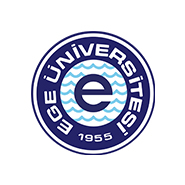 YÜKSEKÖĞRETİM KALİTE KURULU KURUMSAL AKREDİTASYON PROGRAMI (KAP)                                EGE ÜNİVERSİTESİ DEĞERLENDİRME SÜRECİ HAZIRLIK REHBERİİZMİR 2020BaşlıkPuanKalite Güvencesi200 puanEğitim-Öğretim400 puanAraştırma-Geliştirme150 puanToplumsal katkı 100 puanYönetim Sistemi 150 puanTOPLAM1000 puan